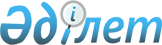 О внесении изменения в постановление акимата Шуского района от 30 марта 2011 года № 123 "Об организации и обеспечении очередного призыва граждан на срочную воинскую службу в апреле- июне и октябре-декабре 2011 года по Шускому району"
					
			Утративший силу
			
			
		
					Постановление Шуского районного акимата Жамбылской области от 23 августа 2011 года № 434. Зарегистрировано Шуским управлением юстиции 26 сентября 2011 года за № 6-11-113. Утратило силу постановлением акимата Шуского района Жамбылской области от 2 сентября 2015 года № 315      Сноска. Утратило силу постановлением акимата Шуского района Жамбылской области от 02.09.2015 № 315.

      Примечание РЦПИ:

      В тексте сохранена авторская орфография и пунктуация.

      В соответствии со статьей-31 Закона Республики Казахстан от 23 января 2001 года "О местном государственном управлении и самоуправлении в Республике Казахстан" и статьи - 19 Закона Республики Казахстан от 8 июля 2005 года "О воинской обязанности и воинской службе", акимат района ПОСТАНОВЛЯЕТ:

      1. Внести изменение в постановление акимата Шуского района от 30 марта 2011 года № 123 "Об организации и обеспечении очередного призыва граждан на срочную воинскую службу в апреле-июне и октябре-декабре 2011 года по Шускому району" (Зарегистрирован в реестре государственной регистрации нормативных правовых актов № 6-11-107, опубликован в районной газете "Шуская долина" от 27 апреля 2011 года):

      в пункте 2 слова "Ердосов Кумисбек Жарылкасинович" заменить на слова "Жолдас Бакытжан Жолдасулы".

      2. Контроль за исполнением настоящего постановления возложить на заместителя акима района Ускумбаеву Д.

      3. Настоящее постановление вступает силу со дня государственной регистрации в органах юстиции и вводится в действие со дня официального опубликования.



      СОГЛАСОВАНО:

      Исполняющий обязаности начальника

      государственного учреждения

      "Отдел Внутренних дел Шуского

      района департамента Внутренних дел

      Жамбылской области"

      Д.Алашбаев

      24 августа 2011 год

      Начальник государственного учреждения

      "Отдел по делам обороны Шуского района

      Жамбылской области"

      Б.Жолдас

      24 августа 2011 год

      Главный врач коммунального

      государственного казенного предприятия

      "Шуская районная больница управления

      здравоохранения акимата Жамбылской области"

      А.Мухатаев

      24 августа 2011 год 


					© 2012. РГП на ПХВ «Институт законодательства и правовой информации Республики Казахстан» Министерства юстиции Республики Казахстан
				
      Аким района 

К. Жабагиев
